Fiche d’identité d’un animalMon nom : la coccinelle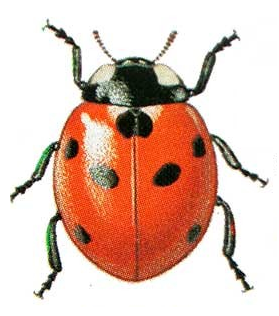 Ma photo: 1    les pattes              2    la tête             3     la carapace Sur mon corps j’ai:Colorie la coccinelle dans la bonne couleur et dessine les pucerons qu’elle pourrait manger.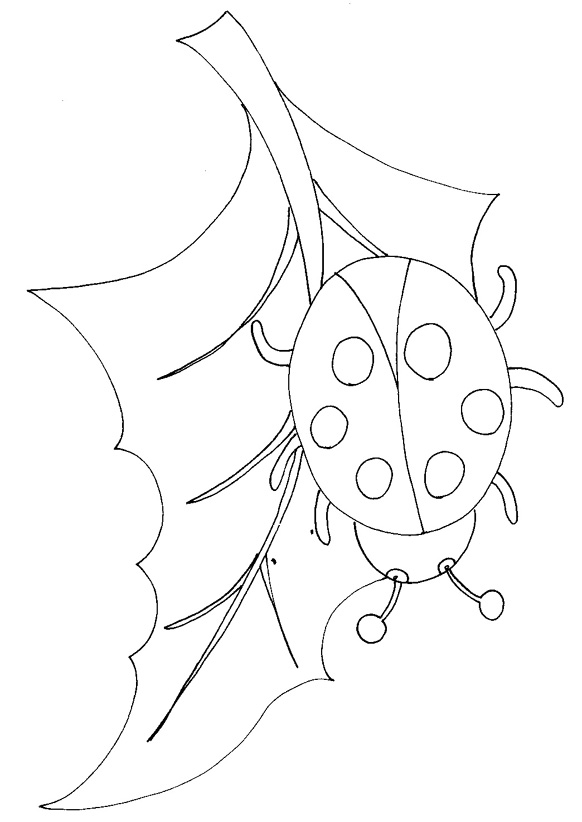 Fiche d’identité d’un animalMon nom : la ______________Ma photo :    les pattes                 la tête                  la carapace Sur mon corps j’ai:                                                                           Fiche de préparation N°    Année : Cycle 5 - 8 ans                                                                           Fiche de préparation N°    Année : Cycle 5 - 8 ans                                                                           Fiche de préparation N°    Année : Cycle 5 - 8 ansCette activitéCette activité  est à réaliser en …..Cette activitéCette activitéportera sur ….. La coccinelle Je veux arriverà ce que les élèves puissentNommer les principales parties de la coccinelle.Utiliser les bonnes couleurs pour la représenter.Donner le nom de ses petits.Dire de quoi elle se nourrit. De cette manière, ils exerceront la (les) compétence(s) suivante(s) :Progressivement, comprendre que tout ce qui est vivant se nourrit, réagit aux stimulus et se reproduit (497) De cette manière, ils exerceront la (les) compétence(s) suivante(s) :Progressivement, comprendre que tout ce qui est vivant se nourrit, réagit aux stimulus et se reproduit (497) De cette manière, ils exerceront la (les) compétence(s) suivante(s) :Progressivement, comprendre que tout ce qui est vivant se nourrit, réagit aux stimulus et se reproduit (497)Les élèves commenceront l’activité par…Observation de coccinelles dans la cour de récréation.Les principales étapes de l’activité ….Dessiner une coccinelle sur une feuille.Observer les différences et les ressemblances entre les dessins.Se poser des questions sur la coccinelle.Lecture de l’histoire : « la coccinelle mal lunée »Essayer de répondre aux questions des enfants en leur lisant des paragraphes du livre documentaire : qui es – tu la coccinelle ?Fiche d’identité de la coccinelle.Schéma corporelle, ce qu’elle mange, mâle, femelle, petit,…Feuille d’exerciceDans leur référentiel, les élèves expliqueront…Voir la ficheJ’évaluerai les élèves en leur demandant de pouvoir ….Les différentes parties de la coccinelle.Dessiner un puceronColorier une coccinelle correctement.DocumentationManuelMatérielProlongement…La coccinelle mal lunée, Eric Carle, MijadeQui es – tu ? la coccinelle, Mango JEUNESSEJ’ai ___ pattes.J’ai ___ ailes.Je n’ai pas de nageoires.Je marche.Je vole.Je ne nage pas.des plumes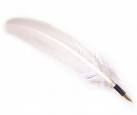 des poils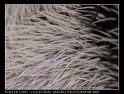 des écailles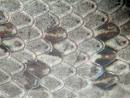 une carapace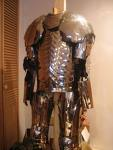 Ma maman s’appelle :La coccinelleElle s’occupe des petits, elle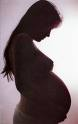 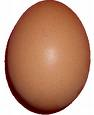 Mes petits s’appellent :Les larves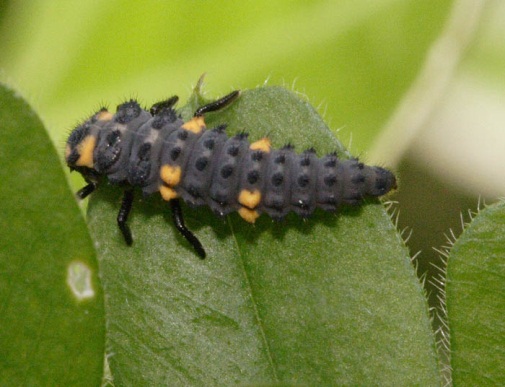 Je mange  des pucerons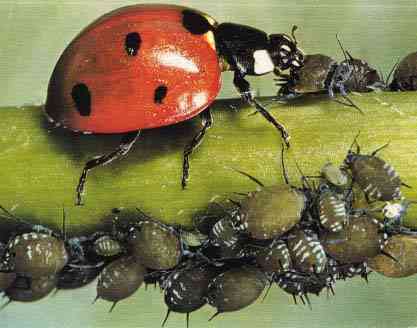 Je vis sous les pierres en hiver pour ne pas avoir froid. Au printemps, je me réveille et je vis sur les brins d’herbe ou les feuilles des arbres.J’ai ___ pattes.J’ai ___ ailes.Je n’ai pas de nageoires.Je marche.Je vole.Je ne nage pas.des plumesdes poilsdes écaillesune carapaceMa maman s’appelle :La coccinelleElle s’occupe des petits, elleMes petits s’appellent :____________Je mange  des _______Je vis sous les pierres en hiver pour ne pas avoir froid. Au printemps, je me réveille et je vis sur les brins d’herbe ou les feuilles des arbres.